NARA Dental triage sheet: What is a Dental Emergency?Facial Swelling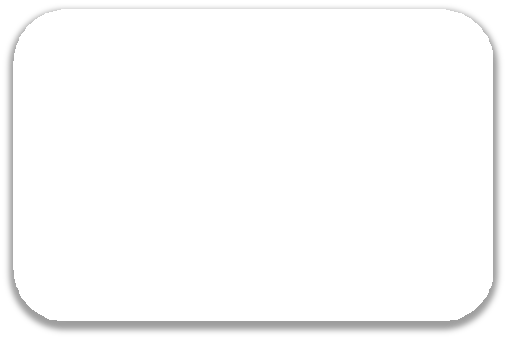 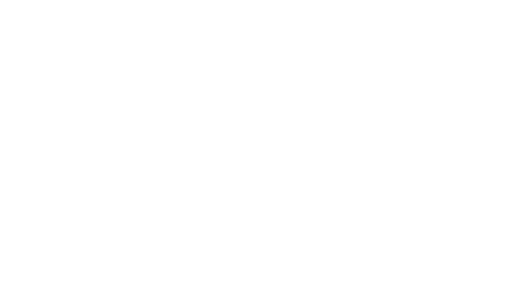 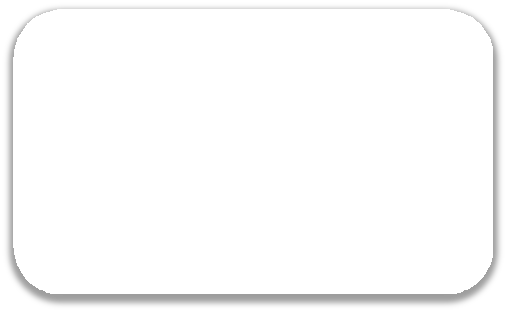 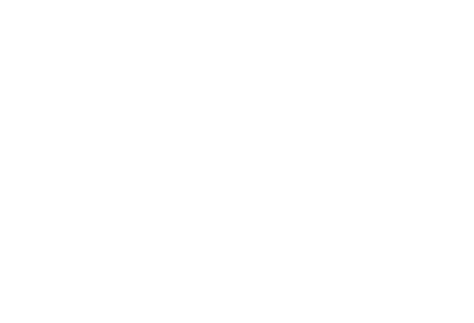 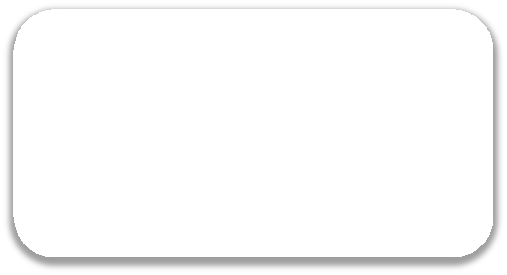 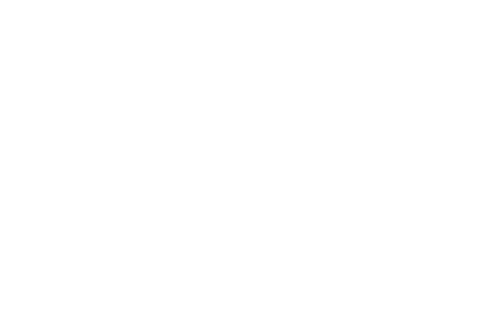 Child in PainPregnant woman in painDental Emergency (same day care)Patient in acute painSevere trauma to teethMild or moderate painMinor dental traumaUrgent Dental Care(24-48 hours)Routine DentalCare(2-6 weeks)When should a patient be sent directly to the ER?Facial swelling that restricts swallowing or extends beyond the area of the tooth (extends to the eye, pharynx, sublingual or submandibular spaces)Symptoms of systemic infection such as malaise, feverTrouble breathingTrouble opening (trismus)Uncontrolled bleedingFacial trauma that includes facial/oral lacerations or injury to the facial bonesSwelling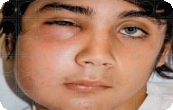 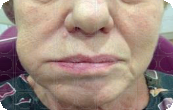 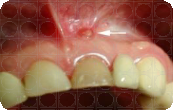 Trauma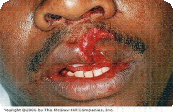 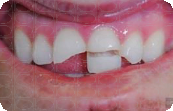 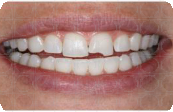 There is no “one size fits all” approach to triaging dental emergencies. This information ismeant as a guide for you when deciding how best to care for your patients’ dental needs. When in doubt, please call the Dental Clinic to speak with a dental provider during normal business hours. For the general public, we provide a limited number of emergency walk-in appointments daily from 7:30-10 am on a first come, first served basis.